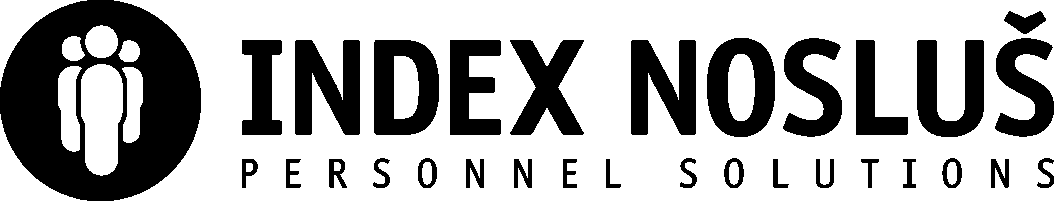 Obsluha výrobních zařízení, Loučka u Vizovic Máte zájem o práci ve Vašem blízkém okolí? Máte zkušenosti z výrobní firmy?Zkuste to s námi!Pro naše významného klienta zabývající se výrobou plastových obalů hledáme spolehlivé a manuálně zručné pracovníky (ženy i muže) na dlouhodobou spolupráci na hlavní pracovní poměr do čtyřsměnného provozu (kontrola výrobků, ložení na palety).Co Vám můžeme nabídnout?- smlouvu na hlavní pracovní poměr (plný úvazek)
- příplatky dle zákoníku práce
- 4 týdny dovolené
- práci u stabilní společnosti s dlouholetou tradicíCo od Vás očekáváme?- spolehlivost a pečlivost
- manuální zručnost
- dlouhodobou spolupráci
- zkušenosti s obdobnou prací velkou výhodou!Pracovní doba: směnný provoz (harmonogram: 2 dny denní směna (5-17hodin), 2 dny noční směna (17-5 hodin), 4 dny volno)Nástup: ihnedMísto výkonu práce: Loučka u Vizovic, okres ZlínMzda: 65 Kč/hodPokud máte zájem o uvedenou pozici, kontaktujte nás osobně nebo na uvedených kontaktech. Pokud Vás nabídka nezaujala, můžete se u nás zdarma zaregistrovat, my Vám pak bezplatně můžeme zasílat nabídky brigád a prací na email nebo na telefon.INDEX NOSLUŠ, s.r.o., Zarámí 4077, 760 01 ZlínTel.: 777 587 012, zlin@indexnoslus.cz